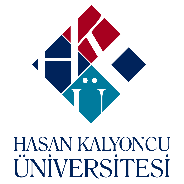 Bölümümüz Ölçme ve Değerlendirme Koordinatörlüğü tarafından hazırlanmış ders memnuniyet anketi Güz dönemi sonunda her derse ayrı ayrı dersi alan öğrencilere uygulanmıştır. Yarıyıl bölüm içi zorunlu mesleki derslerimizden SSP100-Sosyal Sorumluluk Projesi, MİM111-Yapı Malzemesi, MİM107-Mimari Anlatım Teknikleri 1, MİM109-Temel Tasarım ve Maket, MİM102-Mimari Tasarım 1 olmak üzere 5 dersin ders memnuniyet anketleri 1. Sınıf öğrencilerimiz tarafından cevaplandırılmıştır. MİM102 Mimari Tasarım 1 dersi, 2. Yarıyıl dersi olmasına rağmen, ön koşullu ve bağlı bir ders olduğu için ders hem kendi hem de dönemine ait olmayan yarıyılda açılmaktadır. SSP100 dersine ilişkin memnuniyet anketi 34 öğrenci; MİM111 dersine ilişkin memnuniyet anketi 34 öğrenci; MİM107 dersine ilişkin memnuniyet anketi 45 öğrenci; MİM109 dersine ilişkin memnuniyet anketi 55 öğrenci; MİM102 dersine ilişkin memnuniyet anketi 8 öğrenci tarafından cevaplandırılmıştır. Yukarıda adı geçen 1. Yarıyıl derslerinden alınan ders memnuniyetine ilişkin oranlar Tablo 1’de verilmiştir. Tablo 1. 2020-2021 Güz yarıyılı Mimarlık Bölümü 1. Yarıyıl Mesleki Derslerin Memnuniyet OranıYarıyıl bölüm içi zorunlu mesleki derslerimizden MİM201- Mimari Tasarım 2, MİM202-Mimari Tasarım 3, MİM205- Yapı Elemanları 2, MİM203-Bilgisayar Destekli Tasarım 1, MİM209-Mimarlık Tarihi 1, MİM225-Statik-Mukavemet olmak üzere 6 dersin ders memnuniyet anketleri 2. Sınıf öğrencilerimiz tarafından cevaplandırılmıştır. MİM202 Mimari Tasarım 3 dersi 4. Yarıyıl dersi olmasına rağmen, ön koşullu ve bağlı bir ders olduğu için ders hem kendi hem de dönemine ait olmayan yarıyılda açılmaktadır. Ayrıca Mimarlık Bölümü eğitim planında teknik seçmeli ders olarak yer alan MİM224-Yapı Hasarları ve Aksaklıkları, MİM229- Çelik Yapılar derslerinin ders memnuniyet anketleri 2. Sınıf öğrencilerimiz tarafından cevaplandırılmıştır.MİM201 dersine ilişkin memnuniyet anketi 41 öğrenci; MİM202 dersine ilişkin memnuniyet anketi 8 öğrenci; MİM205 dersine ilişkin memnuniyet anketi 45 öğrenci; MİM203 dersine ilişkin memnuniyet anketi 10 öğrenci; MİM225 dersine ilişkin memnuniyet anketi 12 öğrenci; MİM224 dersine ilişkin memnuniyet anketi 24 öğrenci; MİM229 dersine ilişkin memnuniyet anketi 7 öğrenci tarafından cevaplandırılmıştır. Yukarıda adı geçen 3. Yarıyıl derslerinden alınan ders memnuniyetine ilişkin oranlar Tablo 2’de verilmiştir. Tablo 2. 2020-2021 Güz yarıyılı Mimarlık Bölümü 3. Yarıyıl Mesleki Derslerin Memnuniyet OranıYarıyıl bölüm içi zorunlu mesleki derslerimizden MİM301-Mimari Tasarım 4, MİM302-Mimari Tasarım 5, MİM319-Yapı Fiziği, MİM305-Mimarlık Tarihi3, MİM303-Yapı Uygulama Projesi, MİM309-Tarihi Çevre Koruma olmak üzere 6 dersin ders memnuniyet anketleri 3. Sınıf öğrencilerimiz tarafından cevaplandırılmıştır. MİM302 Mimari Tasarım 5 dersi 6. Yarıyıl dersi olmasına rağmen, ön koşullu ve bağlı bir ders olduğu için ders hem kendi hem de dönemine ait olmayan yarıyılda açılmaktadır. Ayrıca Mimarlık Bölümü eğitim planında teknik seçmeli ders olarak yer alan MİM323-Depreme Dayanıklı Yapı Tasarımı, MİM320-Grafik Sunum Teknikleri derslerinin ders memnuniyet anketleri 3. Sınıf öğrencilerimiz tarafından cevaplandırılmıştır.MİM301 dersine ilişkin memnuniyet anketi 63 öğrenci; MİM302 dersine ilişkin memnuniyet anketi 9 öğrenci; MİM319 dersine ilişkin memnuniyet anketi 26 öğrenci; MİM305 dersine ilişkin memnuniyet anketi 42 öğrenci; MİM303 dersine ilişkin memnuniyet anketi 45 öğrenci; MİM309 dersine ilişkin memnuniyet anketi 56 öğrenci; MİM323 dersine ilişkin memnuniyet anketi 5 öğrenci; MİM320 dersine ilişkin memnuniyet anketi 5 öğrenci tarafından cevaplandırılmıştır. Yukarıda adı geçen 5. Yarıyıl derslerinden alınan ders memnuniyetine ilişkin oranlar Tablo 3’de verilmiştir. Tablo 3. 2020-2021 Güz yarıyılı Mimarlık Bölümü 5. Yarıyıl Mesleki Derslerin Memnuniyet OranıYarıyıl bölüm içi zorunlu mesleki derslerimizden MİM401-Mimari Tasarım 6, MİM405-Şehircilik Stüdyosu, MİM407-Çağdaş Mimarlık Tarihi, MİM435-Mesleki Uygulama Bilgisi ve Etik, MİM499-Bitirme Projesi olmak üzere dersin ders memnuniyet anketleri 4. Sınıf öğrencilerimiz tarafından cevaplandırılmıştır. MİM499 Bitirme Projesi dersi 8. Yarıyıl dersi olmasına rağmen, ön koşullu ve bağlı bir ders olduğu için ders hem kendi hem de dönemine ait olmayan yarıyılda açılmaktadır. Ayrıca Mimarlık Bölümü eğitim planında teknik seçmeli ders olarak yer alan MİM415-Yangın Güvenlikli Yapılar, MİM417-Kenstsel Tasarım, MİM429-Herkes için Tasarım, MİM443-Isı Yalıtımı ve Enerji ders memnuniyet anketleri 4. Sınıf öğrencilerimiz tarafından cevaplandırılmıştır.MİM401 dersine ilişkin memnuniyet anketi 65 öğrenci; MİM405 dersine ilişkin memnuniyet anketi 49 öğrenci; MİM407 dersine ilişkin memnuniyet anketi 51 öğrenci; MİM435 dersine ilişkin memnuniyet anketi 61 öğrenci; MİM499 dersine ilişkin memnuniyet anketi 12 öğrenci; MİM415 dersine ilişkin memnuniyet anketi 16 öğrenci; MİM417 dersine ilişkin memnuniyet anketi 4 öğrenci; MİM429 dersine ilişkin memnuniyet anketi 6 öğrenci; MİM443 dersine ilişkin memnuniyet anketi 10 öğrenci tarafından cevaplandırılmıştır. Yukarıda adı geçen 7. Yarıyıl derslerinden alınan ders memnuniyetine ilişkin oranlar Tablo 4’de verilmiştir. Tablo 4. 2020-2021 Güz yarıyılı Mimarlık Bölümü 7. Yarıyıl Mesleki Derslerin Memnuniyet OranıDersin Kodu ve AdıDersin Memnuniyet Yüzdesi (%)SSP100-Sosyal Sorumluluk Projesi73,06MİM111-Yapı Malzemesi87,86MİM107-Mimari Anlatım Teknikleri 184,26MİM109-Temel Tasarım ve Maket87,53MİM102- Mimari Tasarım 190,86Dersin Kodu ve AdıDersin Memnuniyet Yüzdesi (%)MİM201-Mimari Tasarım 279,60MİM202-Mimari Tasarım 397,53MİM205-Yapı Elemanları 279,73MİM203-Bilgisayar Destekli Tasarım 178,66MİM225-Statik Mukavemet83,33MİM224-Yapı Hasarları ve Aksaklıkları89,13MİM229-Çelik Yapılar81,93Dersin Kodu ve AdıDersin Memnuniyet Yüzdesi (%)MİM301-Mimari Tasarım 470,40MİM302-Mimari Tasarım 575,20MİM319-Yapı Fiziği86,20MİM305- Mimarlık Tarihi 379,20MİM303- Yapı Uygulama Projesi81,06MİM309 -Tarihi Çevre Koruma81,46MİM323- Depreme Dayanıklı Yapı Tasarımı90,66MİM320- Grafik Sunum Teknikleri80,00Dersin Kodu ve AdıDersin Memnuniyet Yüzdesi (%)MİM401-Mimari Tasarım 678,46MİM405-Şehircilik Stüdyosu82,00MİM407-Çağdaş Mimarlık Tarihi87,66MİM435- Mesleki Uygulama Bilgisi ve Etik85,60MİM415- Yangın Güvenlikli Yapılar85,80MİM417-Kentel Tasarım48,33MİM429-Herkes için Tasarım91,13MİM443- Isı Yalıtımı ve Enerji76,66MİM499- Bitirme Projesi67,20